BirdsStories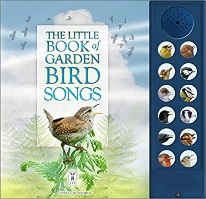 The Little book of Garden bird songs 
A press the button book to learn which bird song belongs 
to which bird – available from Amazon and other retailers The big book of birds – Yuval Zommer 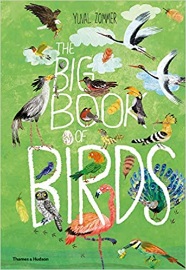 Owl babies – Martin Waddell & Patrick Benson The Messy Magpie – ebook available on TwinklActivitiesMake a bird bath  https://www.rspb.org.uk/get-involved/activities/give-nature-a-home-in-your-garden/garden-activities/maketheperfectbirdbath/
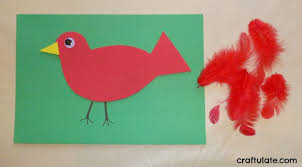 Plant sunflowers for birds to eat the seeds  	Build a nest in the garden
What do you need to make a cosy bird nest? Can you make a giant nest (if you walk in a nature area)? How many people can fit in itMake a feathered bird. 
Rainbow or colour match feathers to a bird outline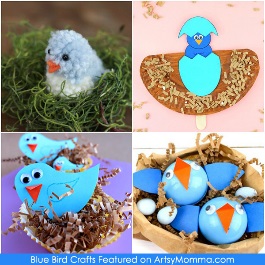 Make a pompom bird (like an angry bird)  Make a flapping bird
https://www.artistshelpingchildren.org/kidscraftsactivitiesblog/2012/03/how-to-make-a-flying-bird-decoration/Bird comprehension worksheets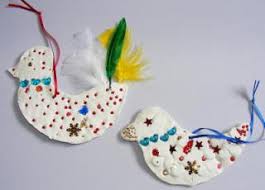 Sew a bird using scraps of material and
different stiches to create detailBird themed snacks – can you make your food look like a bird or a nest?           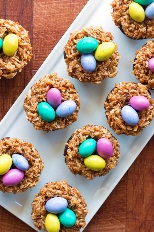 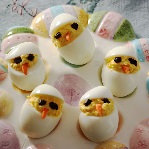 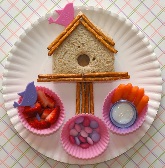 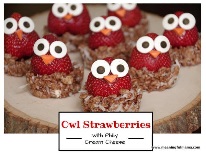 